ACTIVITES COMPLEMENTAIRES : fiche 6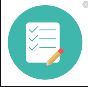 Voici des activités complémentaires au parcours « Devinettes ». Silhouettes pour écrire différents types de devinettesEn commençant par des adjectifs 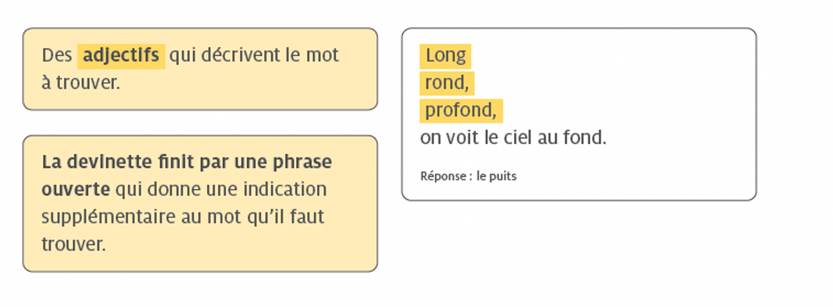 (adjectif) 											(adjectif) 											(adjectif) 											(adjectif) 											Le mot qu’il faut trouver 									En énumérant 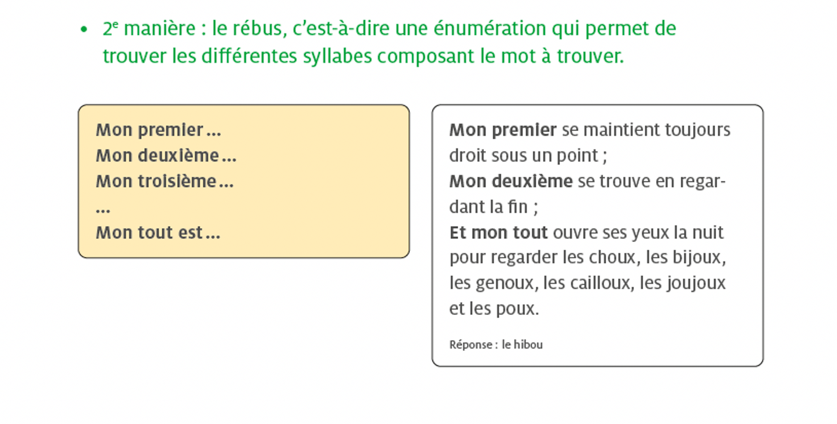 Mon premier  											Mon deuxième  										(Mon troisième )										Mon tout											Le mot qu’il faut trouver 									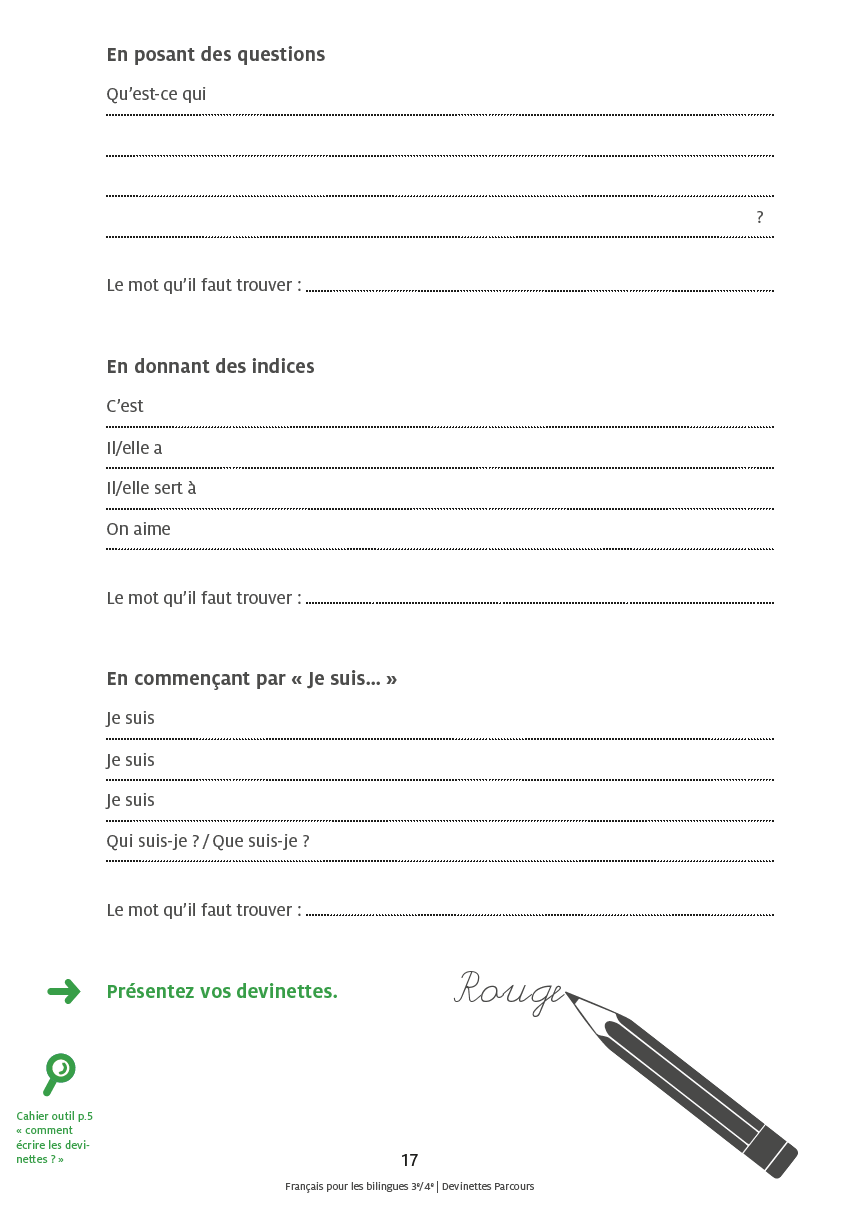 Qu’est-ce qui 																																																																							Le mot qu’il faut trouver 									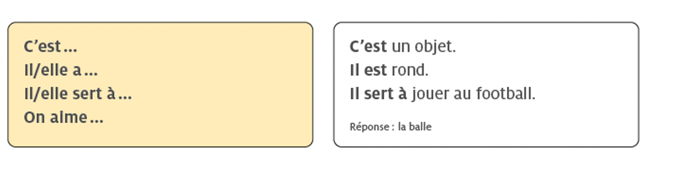 C’est 												Il/ elle a											Il/elle sert à 											On aime 											Le mot qu’il faut trouver 									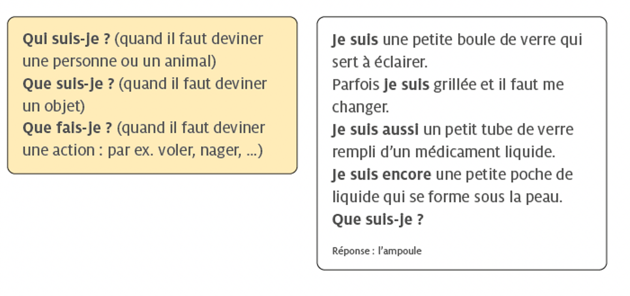 Je suis												Je suis												Je suis												Qui suis-je ? / Que suis-je ?									Le mot qu’il faut trouver									